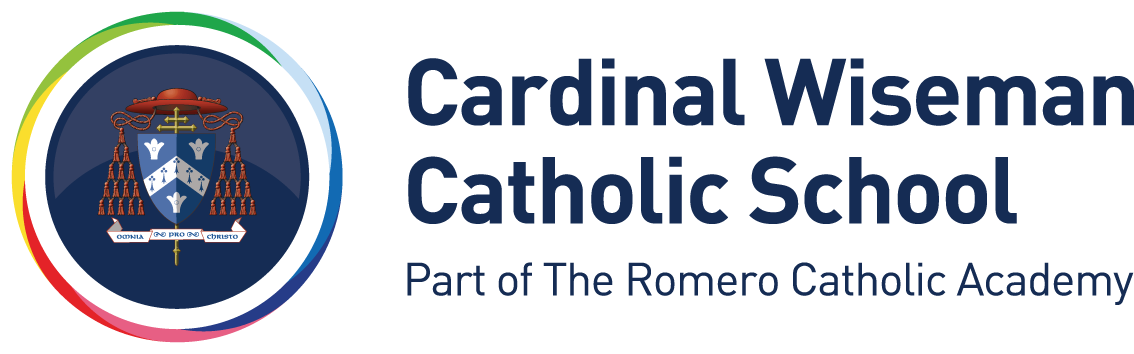 Cardinal Wiseman – Person SpecificationEssentialDesirableEvidenceQualifications/Education:4 GCSE'S or equivalent Grade A-C or equivalent to include English & MathsAttainment of NVQ level 3 qualification or equivalent, for example, A-LevelsEducated to degree level or equivalent, or substantial relevant experience that demonstrates a high order of literacy, numeracy and analytical  skills.Knowledge, Skills & Experience: Understanding of the distinctive nature of a faith schoolWorking successfully and  cooperating as a member of a team.Experience of using SIMS to include inputting student data and manipulating reports.Experience of working around children/young persons, preferably in a school setting.A clear understanding of developments in post-16 educationKnowledge of the requirements of the national literacy and numeracy strategies.Knowledge and understanding of  the National Curriculum including the literacy and numeracy strategies.Understanding of  behaviour management strategies.Understanding of statutory requirements concerning safeguarding, including Child Protection, Equal Opportunities and Health and Safety.Willing to undertake training to fulfil the needs of the role and support the school and academy.Willing to undertake first aid trainingEvidence of  recent relevant training.Personal Qualities:Understanding of the distinctive nature of a faith school.A practising  Catholic.Sympathy with the Catholic ethos of the school, including a commitment to co-operation and helpfulness and a concern for the well-being of others.Excellent timekeeping.Flexible attitude to work to include;0	Working hours0	Demands and changes in the role0	Willingness to be involved in the schoolSmart, professional appearance.Honesty, integrity and reliability.Professional Skills, Qualities & AbilitiesAbility to deal with all people (colleagues, parents, students etc.) in a polite and courteous manner, showing firmness, when necessary.Excellent organisation skills.Ability to prioritise workload and to work to, and to  meet, deadlines.Excellent communication skills in written, verbal and listening.Ability to work calmly under pressure and also offer the flexibility required with regards to the hours worked during the course of the day.Exercise initiative.Ability to supervise students both in and out of the school in line with the school's behaviour policy.Ability to organise the classroom activities, e.g. preparing and setting out resources.Ability to deal with sensitive information in a confidential manner.Ability to provide a good role model to young people.Ability to work using own initiative and as part of a team.Ability to work in partnership with all staff, teaching and support at school and within the academy, with resilience and enthusiasm.Good IT skillsCommitment to  safeguarding and protecting the welfare of children and young people.Commitment to Health and SafetyCommitment to Equality and  Diversity.